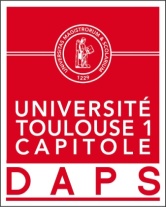                                  Arthur POITOUSport de Haut niveau                               Handball 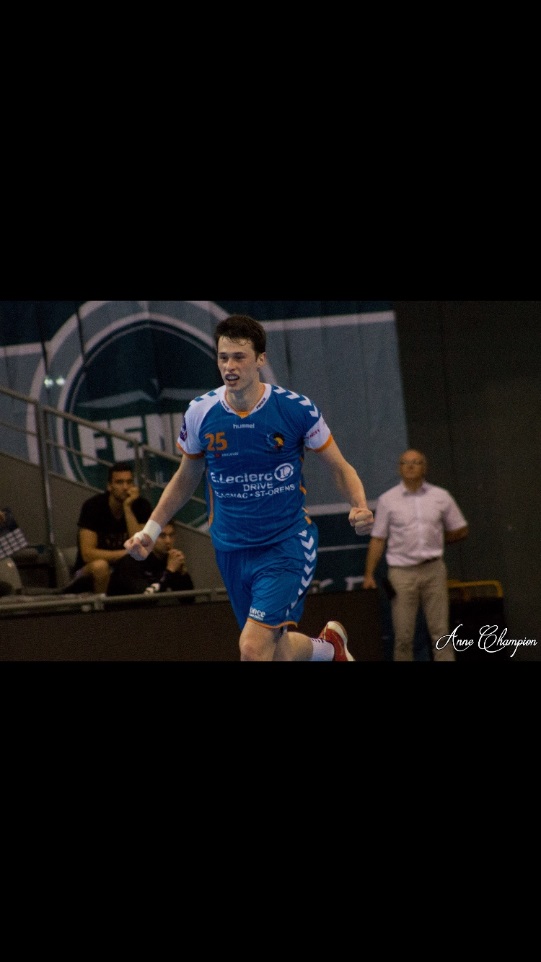 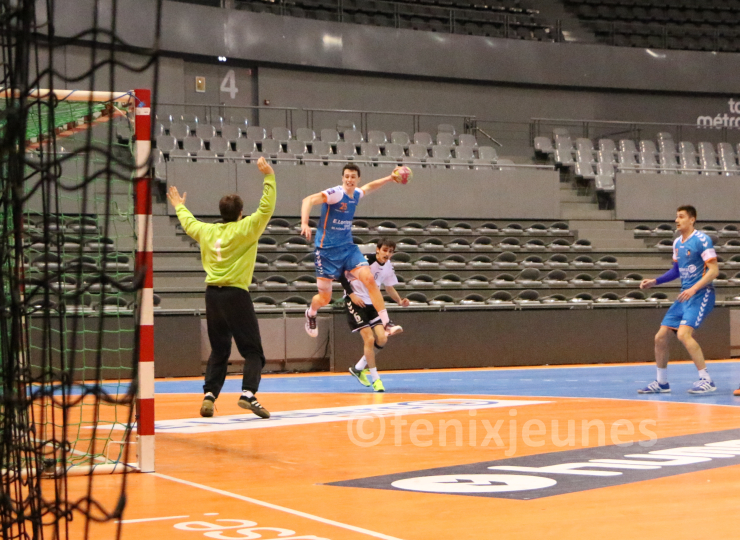 Formation : DroitAnnée d’étude : Licence 2Catégorie : Sportif de Haut Niveau (SHN)Club de compétition : Fénix Toulouse HandballNiveau : National 2Poste occupé : Arrière droit/Demi-centre